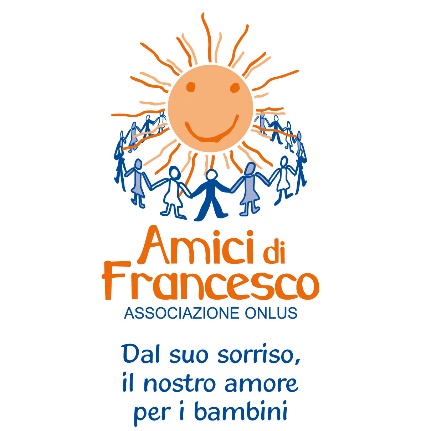 SCHEDA DI ADESIONE Associazione “Amici di Francesco” ONLUS* Dati obbligatorichiede di aderire alla Associazione Amici di Francesco in qualità di:Si dichiara disponibile a partecipare come volontario alla vita dell’associazione impegnandosi:A tal fine dichiara di:conoscere ed accettare, senza alcuna riserva, lo statuto (visibile integralmente all’indirizzo web http://www.amicidifrancesco.it/chi-siamo/statuto/); e di impegnarsi al rispetto delle disposizioni in esso contenute;accettare le condizioni di iscrizione all’associazione che prevedono il versamento di una quota associativa;comunicare tempestivamente  eventuali variazioni intervenute  in merito a quanto dichiarato nella presente domanda di adesione;comunicare per iscritto l’eventuale decisione di recesso dall’adesione.Informativa sul  trattamento  dei dati personali  ai sensi del  Decreto Legislativo 101 del 10 agosto 2018, recante ‘Disposizioni per l’adeguamento della normativa nazionale alle disposizioni del regolamento UE 2016/679 (GPDR)’.Titolare del trattamentoIl Titolare del trattamento è l’ASSOCIAZIONE AMICI DI FRANCESCO ONLUS, con sede in Via del Villone, 9/c 51100 - Pistoia (PT) - codice fiscale: 90029740470, in persona del presidente pro tempore (di seguito anche solo l’Associazione).Categorie di dati personali.I dati personali che l’Associazione raccoglie sono: nome, cognome, luogo e data di nascita, codice fiscale, residenza/domicilio [obbligatori], indirizzo e-mail, numero di telefono/cellulare, professione, lingue conosciute [facoltativi].Finalità del trattamento.Il conferimento dei dati obbligatori è finalizzato all’instaurazione o al mantenimento del rapporto associativo ed al raggiungimento delle finalità dell’Associazione, e per adempiere agli eventuali obblighi previsti per l’Associazione dalla normativa vigente.I dati potranno essere utilizzati – con il Suo consenso espresso - per scopi diversi dal rapporto associativo puro e semplice, anche se ad esso connessi, e in particolare per l’invio di comunicazioni a carattere informativo, inerenti all’attività dell’Associazione, a mezzo posta ordinaria o email (ad es. le newsletter, la promozione o l’invito ad iniziative, o altro).L’Associazione non invia comunicazioni a carattere commerciale, né trasferisce i dati a soggetti terzi.Modalità di trattamento.Il trattamento sarà svolto manualmente (es. compilazione di registri, libri sociali ecc.) e anche mediante strumenti elettronici, previa adozione di misure tecniche e organizzative tali da garantire un livello di sicurezza adeguato, nel rispetto di quanto previsto dall’art. 32 del GDPR. Il trattamento sarà svolto dal Responsabile del Trattamento e dai soggetti da lui incaricati secondo apposita autorizzazione, in ottemperanza a quanto previsto dall’art. 29 GDPR.Periodo di conservazione.Nel rispetto dei principi di liceità, limitazione delle finalità e minimizzazione dei dati, ai sensi dell’art. 5 GDPR, i Suoi dati personali saranno conservati solo per la durata del rapporto associativo, nonché per il tempo in cui l’Associazione sia soggetta a obblighi di conservazione per finalità previste da norme di legge o regolamento.Per quanto riguarda il trattamento dei dati per finalità di invio di comunicazioni a carattere informativo inerenti all’Associazione Lei potrà chiedere la cancellazione o la cessazione dell’utilizzo indicato in qualsiasi momento, inviando una specifica comunicazione all’Associazione, ai recapiti riportati nella sezione “Dati di contatto”.Esistenza di un processo decisionale automatizzato, compresa la profilazione.L’Associazione non adotta alcun processo decisionale automatizzato, compresa la profilazione, di cui all’articolo 22, paragrafi 1 e 4 del GDPR.Diritti dell’interessato.In ogni momento Lei potrà esercitare, ai sensi degli articoli dal 15 al 22 del GDPR, il diritto di: a) chiedere la conferma dell’esistenza o meno di propri dati personali; b) ottenere le indicazioni circa le finalità del trattamento, le categorie dei dati personali, e, quando possibile, il periodo di conservazione;  c) chiedere ed ottenere dal titolare del trattamento l’accesso ai dati personali e la rettifica o la cancellazione degli stessi o la limitazione del trattamento o di opporsi al loro trattamento, oltre al diritto alla portabilità dei dati; d) revocare il consenso in qualsiasi momento senza pregiudicare la liceità del trattamento basata sul consenso prestato prima della revoca; e) proporre reclamo a un’autorità di controllo (Autorità Garante per la protezione dei dati personali – www.garanteprivacy.it).Dati di contatto.Può esercitare i Suoi diritti, indicati nella precedente sezione della presente informativa, conrichiesta scritta inviata ad ASSOCIAZIONE AMICI DI FRANCESCO ONLUSall'indirizzo postale: Via del Villone, 9/c 51100 - Pistoia (PT));all’indirizzo di posta elettronica: presidente.amicidifrancesco@gmail.com.Per presa visione e accettazione:  data ______________     firma___________________________________________          Acconsento             Non acconsento a ricevere comunicazioni informative.data ______________       firma__________________________________________Il/la sottoscritto/a*Il/la sottoscritto/a*Il/la sottoscritto/a*                                    (cognome)                                    (cognome)                                    (cognome)                                    (cognome)                                       (nome)                                       (nome)                                       (nome)nato/a a*il *il *il *(comune di nascita – se nato/a all’estero: specificare lo Stato)(comune di nascita – se nato/a all’estero: specificare lo Stato)(comune di nascita – se nato/a all’estero: specificare lo Stato)(comune di nascita – se nato/a all’estero: specificare lo Stato)(prov.)                          (gg/mm/aaaa)                          (gg/mm/aaaa)                          (gg/mm/aaaa)residente a*                                             (comune di residenza)                                             (comune di residenza)                                             (comune di residenza)                                             (comune di residenza)                                             (comune di residenza)                                    (prov.)                                    (prov.)                                    (prov.)Via*n°CAP                                                                             (via, piazza, località,  ecc.)                                                                             (via, piazza, località,  ecc.)                                                                             (via, piazza, località,  ecc.)                                                                             (via, piazza, località,  ecc.)                                                                             (via, piazza, località,  ecc.)                                                                             (via, piazza, località,  ecc.)                            (num. civico)                            (num. civico)                            (num. civico)Cod. Fiscale*:Cod. Fiscale*:Cod. Fiscale*:Cod. Fiscale*:Email:Email:Email:Email:Email:Telefono:Telefono:Telefono:Telefono:Cellulare:Cellulare:Cellulare:Cellulare:Cellulare:Professione:Professione:Professione:Professione:Lingue conosciute:Lingue conosciute:Lingue conosciute:Lingue conosciute:Lingue conosciute:         Socio Ordinario    ( € 15,00 )                        Socio Sostenitore  € ___________ (importo minimo € 30,00)         mercatini solidali                                       creazione bomboniere                                  eventi per raccolta fondi                        traduzioni dal/in francese                         Web, informatica                                          altro (……………………)                                                                                                                                                                                                                                                                                                                                                                                                 _____________________________________________                       (luogo)        (data)(firma del richiedente)